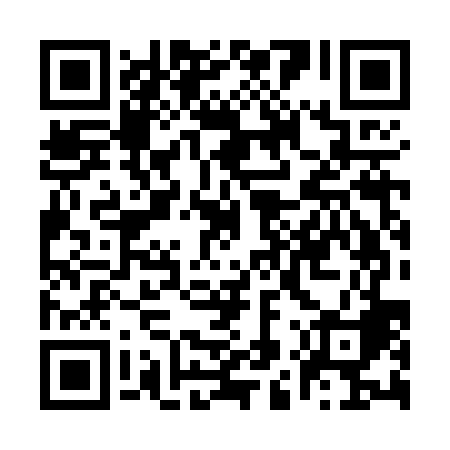 Ramadan times for Karako, HungaryMon 11 Mar 2024 - Wed 10 Apr 2024High Latitude Method: Midnight RulePrayer Calculation Method: Muslim World LeagueAsar Calculation Method: HanafiPrayer times provided by https://www.salahtimes.comDateDayFajrSuhurSunriseDhuhrAsrIftarMaghribIsha11Mon4:264:266:0811:573:575:485:487:2412Tue4:244:246:0611:573:585:495:497:2513Wed4:224:226:0411:573:595:515:517:2714Thu4:204:206:0211:574:005:525:527:2815Fri4:184:186:0011:564:025:545:547:3016Sat4:164:165:5811:564:035:555:557:3117Sun4:134:135:5611:564:045:565:567:3318Mon4:114:115:5411:554:055:585:587:3419Tue4:094:095:5211:554:065:595:597:3620Wed4:074:075:5011:554:076:016:017:3821Thu4:054:055:4811:554:086:026:027:3922Fri4:024:025:4611:544:096:036:037:4123Sat4:004:005:4411:544:106:056:057:4224Sun3:583:585:4211:544:126:066:067:4425Mon3:563:565:4011:534:136:086:087:4626Tue3:533:535:3811:534:146:096:097:4727Wed3:513:515:3611:534:156:106:107:4928Thu3:493:495:3411:524:166:126:127:5129Fri3:463:465:3211:524:176:136:137:5230Sat3:443:445:3011:524:186:156:157:5431Sun4:424:426:2812:525:197:167:168:561Mon4:394:396:2612:515:207:177:178:582Tue4:374:376:2412:515:217:197:198:593Wed4:354:356:2212:515:227:207:209:014Thu4:324:326:2012:505:237:217:219:035Fri4:304:306:1812:505:247:237:239:056Sat4:274:276:1612:505:257:247:249:067Sun4:254:256:1412:495:267:267:269:088Mon4:234:236:1212:495:277:277:279:109Tue4:204:206:1012:495:287:287:289:1210Wed4:184:186:0812:495:297:307:309:14